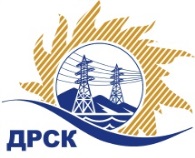 Акционерное Общество«Дальневосточная распределительная сетевая  компания»Протокол № 559/УКС-ВПзаседания закупочной комиссии по выбору победителя по открытому запросу цен на право заключения договора на выполнение работ«Разработка проектно-сметной документации для выполнения мероприятий по технологическому присоединению заявителей к эл. сетям 10/0,4 кВ для СП «ЦЭС». закупка № 2114 раздел 2.1.1.  ГКПЗ 2017      ЕИС – № 31705306771ПРИСУТСТВОВАЛИ: члены постоянно действующей Закупочной комиссии АО «ДРСК»  1-го уровня.Форма голосования членов Закупочной комиссии: очно-заочная.ВОПРОСЫ, ВЫНОСИМЫЕ НА РАССМОТРЕНИЕ ЗАКУПОЧНОЙ КОМИССИИ: О  рассмотрении результатов оценки заявок Участников.О признании заявок соответствующими условиям запроса цен.Об итоговой ранжировке заявок.О выборе победителя запроса цен.РЕШИЛИ:        По вопросу № 1Признать объем полученной информации достаточным для принятия решения.Утвердить окончательные цены предложений участниковПо вопросу № 2         Признать ООО  "Амурская проектная мастерская" (675000, г. Благовещенск, ул. Шевченко, д.70, офис 4), ИП Казюра Е. И. (675000, г. Благовещенск, ул. Чайковского, д. 20, кв. 54)  удовлетворяющими по существу условиям запроса цен и принять их к дальнейшему рассмотрению.         По вопросу № 3     Утвердить итоговую ранжировку заявок       По вопросу № 4          Признать победителем запроса цен на выполнение работ «Разработка проектно-сметной документации для выполнения мероприятий по технологическому присоединению заявителей к эл. сетям 10/0,4 кВ для СП «ЦЭС» участника, занявшего первое место по степени предпочтительности для заказчика: ИП Казюра Е. И. (675000, г. Благовещенск, ул. Чайковского, д. 20, кв. 54) на условиях: стоимость предложения  408 631,86 руб. без  НДС (НДС не предусмотрен).Условия оплаты: в течение 30 (тридцати) календарных дней с момента  подписания актов сдачи-приемки выполненных работ обеими сторонами.Сроки выполнения работ: Дата начала работ: с момента заключения договора. Дата окончания работ: 31.08.2017 г. Гарантии выполненных работ: Гарантия на своевременное и качественное выполнение работ, а также на устранение дефектов, возникших по вине Подрядчика, составляет 5 (пять) лет.Срок действия оферты до 31 декабря 2017г.исполнитель Чуясова Е.Г.Тел. 397268город  Благовещенск«03» августа 2017 года№п/пНаименование Участника закупки и его адресЦена предложения на участие в закупке без НДС, руб.1ООО  "Амурская проектная мастерская"(675000, г. Благовещенск, ул. Шевченко, д. 70, офис 4)414 460,272ИП Казюра Е. И. 
(675000, г. Благовещенск, ул. Чайковского, д. 20, кв. 54)408 631,86Место в итоговой ранжировкеНаименование и адрес участникаЦена заявки на участие в закупке без НДС, руб.1 местоИП Казюра Е. И. 
(675000, г. Благовещенск, ул. Чайковского, д. 20, кв. 54)408 631,862 местоООО  "Амурская проектная мастерская"(675000, г. Благовещенск, ул. Шевченко, д. 70, офис 4)414 460,27Ответственный секретарь Закупочной комиссии: Елисеева М.Г. _____________________________